 Objective	To work in a stimulating  environment  and  to  reach higher  echelons in  an  organization  that  offers potential for advancement and professional growth while  allowing  utilizing  one's  acquired skills  and experienceEducational  Profile	Course	:	M.Tech in Applied Electronics & Communication System (2012-2014) University	:	Calicut UniversityPercentage	:	7.17Course	:	B.Tech in Electronics & Communication Engineering (2004-2007) University	:	Mahatma Gandhi UniversityPercentage	:	60.5Course	:	Higher Secondary (2000-2002)Percentage	:	68 %Course	:	S.S.L.C (1999-2000)Percentage	:	77.7 % Work Experience	  I.Employer	:  Argon Global - Qatar Designation  :  Team Coordinator Department   : TelecomPeriod	:  January 2015- December 2015ResponsibilitiesMaintaining transmission site database and release transmission path  for new sitesPreparing & Circulate alarm reports.Coordinate with the field engineers for maintenancePreparing & Circulate Daily Outage analysis reportPreparation of  Daily/Weekly/Monthly reports for Planning ManagerDaily interaction with the Field engineers & Cluster Leads for monitoring the field dataPreparation of Periodic Project Progress Reports and presentations as per Circle II.Employer	:  Indian Space Research Organization Designation	:  Project TraineeDepartment	:  RF System GroupPeriod	:  October 2013-June 2014ResponsibilitiesAssisting the ScientistCompletion of ProjectIII.	Institution  Name	:  Mahatma  Gandhi  University  college  of  Engineering, Kerala Designation	:  LecturerPeriod	:  February  2008 to September 2012ResponsibilitiesConduct lectures and preparing the material for graduate and undergraduate  studentsManage the PowerPoint presentation for  studentsConduct Seminars and Practical LabOrganize the industrial visit for studentsProvide the help for ProjectParticipate in student recruitment, registration, and placement  activitiesConduct various University Practical ExaminationsInitiate, facilitate, and moderate classroom  discussions Projects	Design & Simulation of Quadrifilar Helix Antenna in UHF band Monitoring  & Controlling  of Ethernet  Enabled  Embedded  Devices Technical Skills	Word, Power PointMATLAB,  CST Microwave  StudioPersonal details	D a t e  of Birth	: 26-05-1985Sex	:  FemaleNationality	:  IndianMarital Status	:  MarriedVisa Status	:  VisitFirst Name of Application CV No: 1704366Whatsapp Mobile: +971504753686 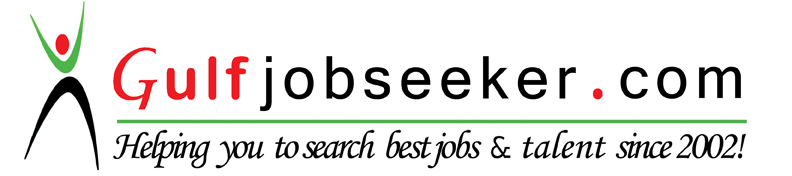 